FISA DISCIPLINEIData completării:	 16.03.2020		Semnătura titularului:                         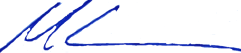 Denumirea disciplineiIstoria  evului  mediu  universal.  Cultură şi  Biserică  în Evul mediu I (c. 400 - c. 1400Istoria  evului  mediu  universal.  Cultură şi  Biserică  în Evul mediu I (c. 400 - c. 1400Istoria  evului  mediu  universal.  Cultură şi  Biserică  în Evul mediu I (c. 400 - c. 1400Istoria  evului  mediu  universal.  Cultură şi  Biserică  în Evul mediu I (c. 400 - c. 1400Istoria  evului  mediu  universal.  Cultură şi  Biserică  în Evul mediu I (c. 400 - c. 1400Istoria  evului  mediu  universal.  Cultură şi  Biserică  în Evul mediu I (c. 400 - c. 1400Istoria  evului  mediu  universal.  Cultură şi  Biserică  în Evul mediu I (c. 400 - c. 1400Istoria  evului  mediu  universal.  Cultură şi  Biserică  în Evul mediu I (c. 400 - c. 1400Codul disciplinei IA5  IA5 Anul de studiuISemestrul*Semestrul*Semestrul*ITipul de evaluare finală (E / V / C)Tipul de evaluare finală (E / V / C)Tipul de evaluare finală (E / V / C)Tipul de evaluare finală (E / V / C)Tipul de evaluare finală (E / V / C)ECategoria formativă a disciplinei DF-fundamentală, DG-generală, DS-de specialitate, DE-economică/managerială, DU-umanistăCategoria formativă a disciplinei DF-fundamentală, DG-generală, DS-de specialitate, DE-economică/managerială, DU-umanistăCategoria formativă a disciplinei DF-fundamentală, DG-generală, DS-de specialitate, DE-economică/managerială, DU-umanistăCategoria formativă a disciplinei DF-fundamentală, DG-generală, DS-de specialitate, DE-economică/managerială, DU-umanistăCategoria formativă a disciplinei DF-fundamentală, DG-generală, DS-de specialitate, DE-economică/managerială, DU-umanistăCategoria formativă a disciplinei DF-fundamentală, DG-generală, DS-de specialitate, DE-economică/managerială, DU-umanistăCategoria formativă a disciplinei DF-fundamentală, DG-generală, DS-de specialitate, DE-economică/managerială, DU-umanistăCategoria formativă a disciplinei DF-fundamentală, DG-generală, DS-de specialitate, DE-economică/managerială, DU-umanistăCategoria formativă a disciplinei DF-fundamentală, DG-generală, DS-de specialitate, DE-economică/managerială, DU-umanistăCategoria formativă a disciplinei DF-fundamentală, DG-generală, DS-de specialitate, DE-economică/managerială, DU-umanistăCategoria formativă a disciplinei DF-fundamentală, DG-generală, DS-de specialitate, DE-economică/managerială, DU-umanistăDFRegimul disciplinei {DO-obligatorie, DA-opţională, DFa- facultativă}Regimul disciplinei {DO-obligatorie, DA-opţională, DFa- facultativă}Regimul disciplinei {DO-obligatorie, DA-opţională, DFa- facultativă}Regimul disciplinei {DO-obligatorie, DA-opţională, DFa- facultativă}Regimul disciplinei {DO-obligatorie, DA-opţională, DFa- facultativă}Regimul disciplinei {DO-obligatorie, DA-opţională, DFa- facultativă}Regimul disciplinei {DO-obligatorie, DA-opţională, DFa- facultativă}DONumărul de crediteNumărul de crediteNumărul de credite3Total ore din planul de învăţământTotal ore din planul de învăţământTotal ore din planul de învăţământ42Total ore studiu individualTotal ore studiu individualTotal ore studiu individual33Total ore pe semestruTotal ore pe semestruTotal ore pe semestru75Titularul disciplineiLector Dr. Marian ComanLector Dr. Marian ComanLector Dr. Marian ComanLector Dr. Marian ComanLector Dr. Marian ComanLector Dr. Marian ComanLector Dr. Marian ComanLector Dr. Marian ComanLector Dr. Marian ComanLector Dr. Marian ComanLector Dr. Marian ComanFacultateaFacultateaISTORIENumărul total de ore (pe semestru) din planul de invatamant(Ex: 28 la C dacă disciplina are curs de  14_saptămâni x 2_h_curs pe saptămână)Numărul total de ore (pe semestru) din planul de invatamant(Ex: 28 la C dacă disciplina are curs de  14_saptămâni x 2_h_curs pe saptămână)Numărul total de ore (pe semestru) din planul de invatamant(Ex: 28 la C dacă disciplina are curs de  14_saptămâni x 2_h_curs pe saptămână)Numărul total de ore (pe semestru) din planul de invatamant(Ex: 28 la C dacă disciplina are curs de  14_saptămâni x 2_h_curs pe saptămână)Numărul total de ore (pe semestru) din planul de invatamant(Ex: 28 la C dacă disciplina are curs de  14_saptămâni x 2_h_curs pe saptămână)DepartamentDepartament Relații Internaționale și Istorie UniversalăNumărul total de ore (pe semestru) din planul de invatamant(Ex: 28 la C dacă disciplina are curs de  14_saptămâni x 2_h_curs pe saptămână)Numărul total de ore (pe semestru) din planul de invatamant(Ex: 28 la C dacă disciplina are curs de  14_saptămâni x 2_h_curs pe saptămână)Numărul total de ore (pe semestru) din planul de invatamant(Ex: 28 la C dacă disciplina are curs de  14_saptămâni x 2_h_curs pe saptămână)Numărul total de ore (pe semestru) din planul de invatamant(Ex: 28 la C dacă disciplina are curs de  14_saptămâni x 2_h_curs pe saptămână)Numărul total de ore (pe semestru) din planul de invatamant(Ex: 28 la C dacă disciplina are curs de  14_saptămâni x 2_h_curs pe saptămână)Domeniul fundamental deştiinţă, artă, culturăDomeniul fundamental deştiinţă, artă, culturăŞTIINŢE UMANENumărul total de ore (pe semestru) din planul de invatamant(Ex: 28 la C dacă disciplina are curs de  14_saptămâni x 2_h_curs pe saptămână)Numărul total de ore (pe semestru) din planul de invatamant(Ex: 28 la C dacă disciplina are curs de  14_saptămâni x 2_h_curs pe saptămână)Numărul total de ore (pe semestru) din planul de invatamant(Ex: 28 la C dacă disciplina are curs de  14_saptămâni x 2_h_curs pe saptămână)Numărul total de ore (pe semestru) din planul de invatamant(Ex: 28 la C dacă disciplina are curs de  14_saptămâni x 2_h_curs pe saptămână)Numărul total de ore (pe semestru) din planul de invatamant(Ex: 28 la C dacă disciplina are curs de  14_saptămâni x 2_h_curs pe saptămână)Domeniul pentru studii universitare de licenţăDomeniul pentru studii universitare de licenţăISTORIETotalC**SLPDirecţia de studiiDirecţia de studiiISTORIA ARTEI422814** C-curs, S-seminar, L-activităţi de laborator, P-proiect sau lucrări practice ** C-curs, S-seminar, L-activităţi de laborator, P-proiect sau lucrări practice ** C-curs, S-seminar, L-activităţi de laborator, P-proiect sau lucrări practice ** C-curs, S-seminar, L-activităţi de laborator, P-proiect sau lucrări practice ** C-curs, S-seminar, L-activităţi de laborator, P-proiect sau lucrări practice ** C-curs, S-seminar, L-activităţi de laborator, P-proiect sau lucrări practice ** C-curs, S-seminar, L-activităţi de laborator, P-proiect sau lucrări practice ** C-curs, S-seminar, L-activităţi de laborator, P-proiect sau lucrări practice Competenţe generale (competenţele generale sunt menţionate în fişa domeniului de licenţă şi fişa specializării)Competenţe generale (competenţele generale sunt menţionate în fişa domeniului de licenţă şi fişa specializării)Competenţe specificedisciplinei1. Cunoaştere şi înţelegere (cunoaşterea şi utilizarea adecvata a noţiunilor specifice disciplinei)însuşirea de către studenţi a unui set minimal de cunoştinţe şi de noţiuni de bază ale istoriei medievale universale, care să constituie una dintre componentele culturii lor istorice generaledezvoltarea abilității studenților de a selecta, ordona și ierharhiza informațiile privitoare la o anume temă istorică (ex. renașterea carolingiană)cunoașterea și recunoașterea principalelor genuri, stiluri și școli artistice din Europa (sec. IV-XIV)Competenţe specificedisciplinei2. Explicare şi interpretare (explicarea şi interpretarea unor idei, proiecte, procese, precum şi a conţinuturilor teoretice şi practice ale disciplinei)dezvoltarea spiritului critic al studenților, provocându-i să testeze validitatea interpretărilor istoriografice prin recursul nemijlocit la sursele primarecapacitatea de a identifica și de a utiliza surse primare și secundare relevante pentru analiza istoricădezvoltarea capacității de analiză contextualizată istoric a operelor de artă Competenţe specificedisciplinei3. Instrumental – aplicative (proiectarea, conducerea şi evaluarea activităţilor practice specifice; utilizarea unor metode, tehnici şi instrumente de investigare şi de aplicare)familiarizarea studenților cu cercetarea istorică, ajutându-i să descopere cum se definește un subiect și care sunt pașii unui proiect de cercetaredezvoltarea abilității studenților de a discuta și de a dezbate, printr-un discurs coerent, logic și argumentat, utilizând limbajul de specialitate și a aplicând metodele specifice de descriere și analiză a operelor de artă   Competenţe specificedisciplinei4. Atitudinale (manifestarea unei atitudini pozitive şi responsabile fata de domeniul ştiinţific / cultivarea unui mediu ştiinţific centrat pe valori şi relaţii democratice / promovarea unui sistem de valori culturale, morale şi civice / valorificarea optima şi creativa a propriului potenţial în activităţile ştiinţifice / implicarea în dezvoltarea instituţională şi în promovarea inovaţiilor ştiinţifice / angajarea  în relaţii de parteneriat cu alte persoane - instituţii cu responsabilităţi similare / participarea la propria dezvoltare profesională)propunerea unei perspective istorice prin care studenţii să poată aprecia raporturile complexe dintre diversele civilizaţii ale lumii Tabla de materiiCurs introductiv.Ce este Evul Mediu? De la Antichitate la Evul Mediu: ruptură sau continuitate? Regatele romano-germanice (sec. VI-VII) Europa carolingiană (sec. VIII-IX) De la veacul întunecat la prima revoluţie europeană (sec. X-XI)  Expansiunea Europei latine (sec. XI-XIII) Călugării şi cultura monastică (sec. XI-XIV)  Papi şi împăraţi (sec. XI-XIV) Regi şi principi (sec. XI-XIV) Castele şi cavaleri (sec. XI-XIV) Seniori şi ţărani (sec. XI-XIV)  Comune urbane şi reţele comerciale (sec. XI-XIV)   De la Evul Mediu la Renaştere: ruptură sau continuitate? Curs introductiv.Ce este Evul Mediu? De la Antichitate la Evul Mediu: ruptură sau continuitate? Regatele romano-germanice (sec. VI-VII) Europa carolingiană (sec. VIII-IX) De la veacul întunecat la prima revoluţie europeană (sec. X-XI)  Expansiunea Europei latine (sec. XI-XIII) Călugării şi cultura monastică (sec. XI-XIV)  Papi şi împăraţi (sec. XI-XIV) Regi şi principi (sec. XI-XIV) Castele şi cavaleri (sec. XI-XIV) Seniori şi ţărani (sec. XI-XIV)  Comune urbane şi reţele comerciale (sec. XI-XIV)   De la Evul Mediu la Renaştere: ruptură sau continuitate? BibliografiaBibliografiaBibliografie obligatorie:Jacques Le Goff.  Evul Mediu şi naşterea Europei. Iaşi: Polirom, 2005.Jacques Le Goff, coord. Omul Medieval. Iaşi: Polirom, 1999.Peter Brown. Întemeierea creştinismului occidental. Iaşi: Polirom, 2002.Michel Pastoureau. O istorie simbolică a Evului Mediu occidental.Chișinău: Cartier, 2004.Jean Claude Schmitt. Rațiunea gesturilor. Bucureşti: Ed. Meridiane, 1998.Bibliografie suplimentară:Surse primare vizuale:Sarcofagul lui Junius BassusCorabia funerară de la Sutton Hoo  Evangheliarul de la LorschHărţile Ţării Sfinte de Matthew ParisTapiseria de la Bayeux Catedrala din Chartres Jean Fouquet, Dipticul din Melun şi Les Heures d’Etienne Chevalier Surse primare textuale:Lecturi din izvoarele evului mediu, ed. Francisc Pall şi Camil Mureşan. Bucureşti: 1964.Crestomaţie de istorie universală medie. Partea I: Evul Mediu Timpuriu, ed. Francisc Pall. Bucureşti: Ed. Didactică şi Pedagogică, 1970.Oraşul medieval. Culegere de texte, ed. Radu Manolescu. Bucureşti: Ed. Universităţii din Bucureşti, 1976.Culegere de documente privind trecerea de la Antichitate la Evul Mediu în Europa occidentală (sec. III-VIII), ed. Florentina Căzan. Bucureşti: Ed. Universităţii din Bucureşti, 1979.De la Cetatea lui Dumnezeu la Edictul din Nantes, ed. Alexandru-Florin Platon. Iaşi: Polirom, 2005.Dominium şi Ecclesia în Occidentul medieval. Crestomaţie de istorie medie universală, ed. Marian Coman. Bucureşti: Ed. Universităţii din Bucureşti, 2006.Surse secundareAlessandro Barbero. Carol cel Mare. Un părinte al Europei. Bucureşti: All, 2005.Shirley Ann Brown, The Bayeux Tapestry: History or Propaganda? în The Anglo-Saxons, Synthesis and Achievement, ed. J. Woods şi D. Pelteret. Waterloo: Wilfrid Laurier University Press, 1985Paolo Cammarosano. Ghid pentru studiul istoriei medievale. Bucureşti: Ed. All, 2007.James Campbell, The Impact of the Sutton Hoo Discovery on the Study of Anglo-Saxon History în Voyage to the other world : the legacy of Sutton Hoo, ed. Calvin B. Kendall şi Peter S. Wells. The University of Minnesota Press, 1992.Daniel K. Connolly, Imagined pilgrimage in the itinerary maps of Matthew Paris, „The Art Bulletin” t. 81, 1999, nr. 4, p. 598-622.Georges Duby. Cele trei ordine sau imaginarul feudalismului. Bucureşti: Meridiane, 1998.Robert Fossier. Oamenii evului mediu. Bucureşti: Artemis, 2011.Patrick J. Geary. Mitul Naţiunilor. Originile medievale ale Europei. Târgovişte: Cetatea de Scaun, 2007Jacques Le Goff. Civilizaţia Occidentului Medieval. Bucureşti: Ed. Ştiinţifică, 1970.Dicţionar tematic al evului mediu occidental, coord. Jacques Le Goff şi Jean-Claude Schmitt. Iaşi: Ed. Polirom, 2002.Carlo Ginzburg. Istorie nocturnă. O interpretare a sabatului. Iaşi: Polirom, 1996.Robin Margaret Jensen, Understanding Early Christian Art, Routledge, 2000.Emmanuel Le Roy Ladurie. Montaillou, sat occitan de la 1294 până la 1324. Bucureşti: Ed. Meridiane, 1992Lucien Musset. Invaziile. Bucureşti: Corint, 2002.Otto Pächt, Jean Fouquet: A Study of His Style, „Journal of the Warburg and Courtauld Institutes”, t. 4, 1940, p. 85-102Erwin Panofsky. Arhitecturǎ goticǎ şi gândire scolasticǎ, trad. Marina Vazaca. Bucureşti: Anastasia, 1999.Erwin Panofsky, Renaştere şi renaşteri în arta occidentalǎ. Bucureşti: Meridiane, 1974.Henri Pirenne. Oraşele Evului Mediu. Cluj: Ed. Dacia, 2000.  Jeannine Quillet. Cheile puterii în Evul Mediu. Bucureşti: Corint, 2003.Pierre Riché. Europa barbară din 476 în 774. Bucureşti: Corint, 2003.Pierre Riché. Educaţie şi culturǎ în Occidentul barbar (Sec. VI-VIII). Bucureşti: Meridiane, 2001Steven Runciman. Istoria cruciadelor. Bucureşti: Nemira, 2014.Brayn Ward-Perkins. Cǎderea Romei şi sfârşitul civilizaţiei. Bucureşti: All, 2008.Harald Zimmermann. Papalitatea în Evul Mediu. Iaşi: Polirom, 2004.La stabilirea notei finale se iau în considerarePonderea în notare, exprimată in  %{Total=100%}- răspunsurile la examen / colocviu (evaluarea finală)70%- răspunsurile finale la lucrările practice de laborator-- testarea periodică prin lucrări de control -- testarea continuă pe parcursul semestrului-- activităţile gen teme / referate / eseuri / traduceri / proiecte etc-- alte activităţi (precizaţi) . .Participarea la dezbaterile din seminar .30%Descrierea modului de examinare ; condiții de absolvire :Evaluarea finală se va face printr-un examen scris, care durează două ore. În cazul unei prezențe constante la seminar și a unei participări consistente la discuții pe parcursul întregului semestru, nota finală de la examen va putea fi mărită cu până la 3 puncte.Descrierea modului de examinare ; condiții de absolvire :Evaluarea finală se va face printr-un examen scris, care durează două ore. În cazul unei prezențe constante la seminar și a unei participări consistente la discuții pe parcursul întregului semestru, nota finală de la examen va putea fi mărită cu până la 3 puncte.